CURSO“TELEMARKETING: VENDIENDO POR TELÉFONO”23 y 24 de noviembre de 2016  - De 17:00 a 20:30 horasRemitir: Por fax al 921 43 05 63  o formacion@camaradesegovia.esPrecios: no socios 95 €  trabajador dado de alta en el régimen general de la Seguridad Social88 € autónomos socios 80 €  trabajador dado de alta en el régimen general de la Seguridad Social70 € autónomosCuenta corriente:  ES10 2038 7597 56 6000322074 (indicar en el concepto el nombre del curso) Muchas graciasNOMBRE: 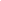 NOMBRE: NOMBRE: NOMBRE: DIRECCIÓN:   DIRECCIÓN:   DIRECCIÓN:   DIRECCIÓN:   Localidad: Provincia Teléfono: e-mail:  